Александров Александр АлександровичИ.о. главного врачаВрач скорой медицинской помощи административно-управленческий персонал, организация здравоохранения и общественного здоровьяТел: 8 (862) 254-72-92e-mail: ssmp_centr@mail.ru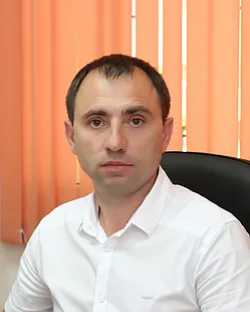 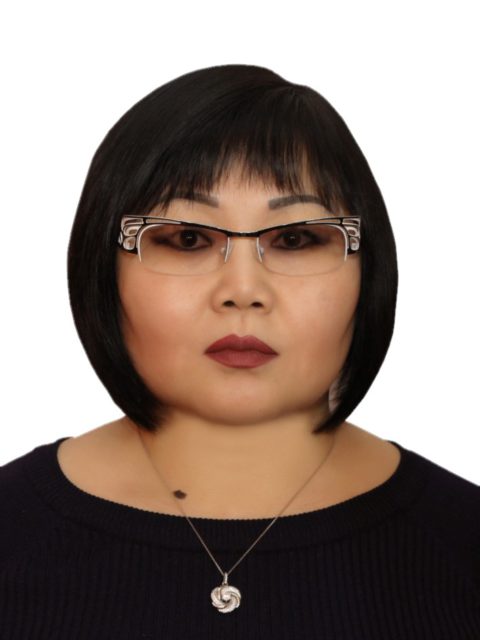 Ерещенко Наталья ЮрьевнаЗаместитель гл. врача по медицинской частиВрач скорой медицинской помощи административно-управленческий персонал, организация здравоохранения и общественного здоровьяТел: 8 (862) 254-45-46e-mail: operssmpsochi@mail.ru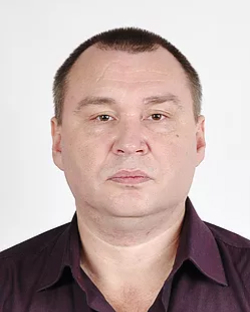 Снежко Дмитрий ЮрьевичЗаведующий оперативным отделомВрач скорой медицинской помощиТел: 8 (862) 254-72-92e-mail: operssmpsochi@mail.ru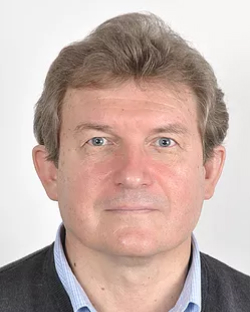 Солодовников Юрий АлександровичЗаместитель главного врача по ГО и мобилизационной работеТел: 8 (862) 254-50-42e-mail: cmkssmp@mail.ru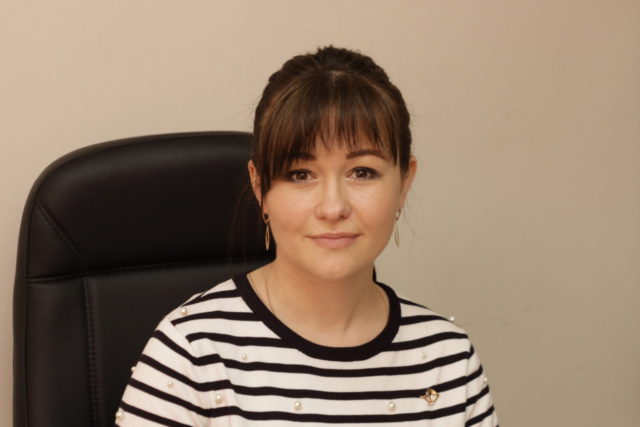 Титаренко Любовь БорисовнаНачальник отдела кадровТел: 8 (862) 254-40-98e-mail: ok.ssmp@mail.ru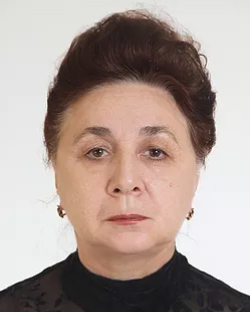 Черкис Елена ПетровнаГлавный фельдшерТел: 8 (862) 254-72-92Руководители подразделений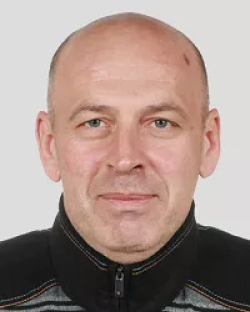 Муселимян Артур ОванесовичЗаведующий подстанцией №1 (Адлер)Врач скорой медицинской помощиe-mail: psmp_adler@mail.ruВремя работы: пн.-пт. 08:00—16:30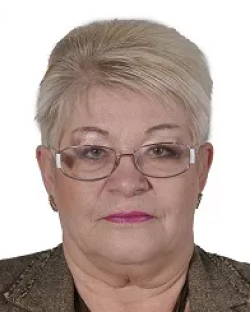 Кулишова Елена АлексеевнаЗаведующяя подстанцией №3 (Центр)Врач скорой медицинской помощиe-mail: centrssmp@mail.ruВремя работы: пн.-пт. 08:00—16:30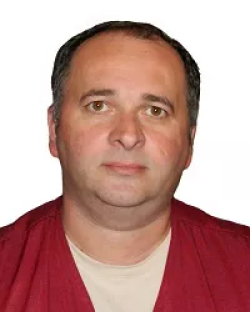 Кикнадзе Заал ТухиевичЗаведующий подстанцией №4 (Лоо)Врач скорой медицинской помощиe-mail: ps11z@mail.ruВремя работы: пн.-пт. 08:00—16:30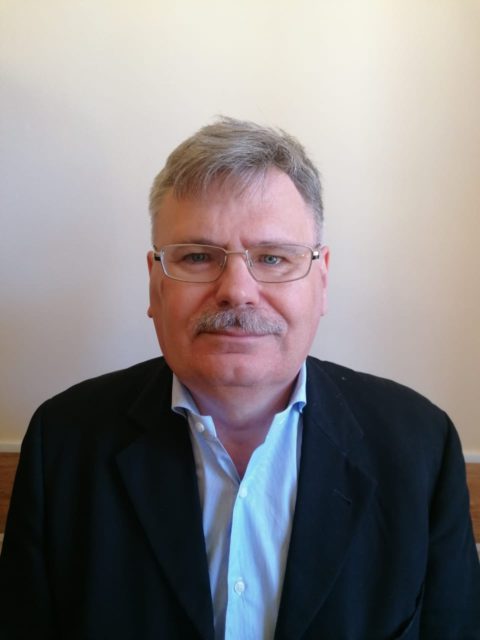 Васнякин Валерий АнатольевичЗаведующяя подстанцией №5 (Лазаревское)Врач скорой медицинской помощиe-mail: psmp_lazarevka@mail.ruВремя работы: пн.-пт. 08:00—16:30